SCHEDULE OF CONDITIONSPLANNING NOTES 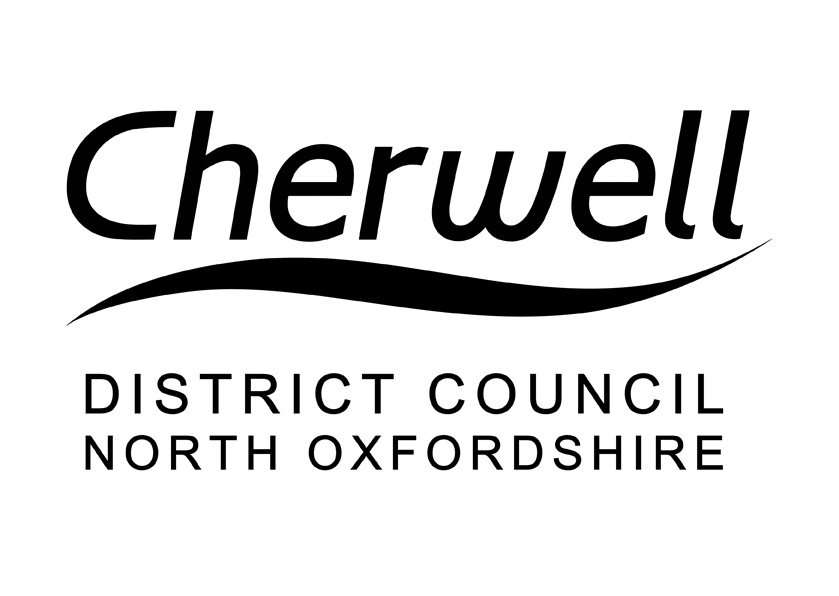 Application Number: 21/03813/TCAArboricultural Comments (TCA & TPO)Application Received:11 November 202111 November 2021Target Date:23 December 202123 December 2021Report Date:13 December 202113 December 2021Case Officer:Caroline Morrey (Arboricultural Officer)Caroline Morrey (Arboricultural Officer)ApplicantMr K PrattBrent Main StreetSibford GowerOX15 5RTAgentMr K PrattBrent Main StreetSibford GowerOX15 5RTSite: Brent, Main Street, Sibford Gower, OX15 5RTParish Council comments:No commentsNeighbour comments:No commentsStatutory Protection:Conservation areaT.E.M.P.O guidance notes completed:NoTrees / Proposal (Brief Description)T1 x Conifer  -Fell because is overgrowing telegraph pole servicing adjacent properties. Replant with something more suitable.T2 x Conifer - Fell because is overgrowing telegraph pole, and recent storm damage. Big waterlogged branch split and fell across road.AppraisalDesktop assessment 13/12/21.  The trees are outgrowing their location and are contributing little to the amenity of the local area.ConclusionThe trees are not TPO material.Case officer decision:No ObjectionsCase officer signature:Caroline MorreyChecked by:Date checked: